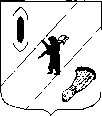 АДМИНИСТРАЦИЯ  ГАВРИЛОВ-ЯМСКОГОМУНИЦИПАЛЬНОГО  РАЙОНАПОСТАНОВЛЕНИЕ06.08.2019 № 868О внесении изменений в постановление Администрации Гаврилов-Ямского муниципального района от 21.08.2017 г. № 893В соответствии со статьей 26 Устава Гаврилов-Ямского муниципального района Ярославской областиАДМИНИСТРАЦИЯ МУНИЦИПАЛЬНОГО РАЙОНА ПОСТАНОВЛЯЕТ:1. Внести в постановление Администрации Гаврилов-Ямского муниципального района от 21.08.2017 г. № 893 «О создании штаба народных дружин» на территории Гаврилов-Ямского муниципального района» следующие изменения:Вывести из состава штаба: Епифанова П.А. – ведущего специалиста Управления культуры, туризма, спорта и молодёжной политики Администрации Гаврилов-Ямского муниципального района;Ивонтьеву Е.С. – директора МУ «Молодежный центр»;Щавелева А.Л. – Главу Митинского сельского поселения.Ввести в состав штаба:Рамазанова А.М.- Главу Митинского сельского поселения;Чекменева Д.А.- ведущего специалиста Управления культуры, туризма, спорта и молодёжной политики Администрации Гаврилов-Ямского муниципального района;Шаршутину Е.С. - директора МУ «Молодежный центр».1.3. Утвердить ответственным секретарем штаба Чекменева Д.А., ведущего специалиста Управления культуры, туризма, спорта и молодежной политики Администрации Гаврилов - Ямского муниципального района. Контроль за исполнением постановления возложить на первого заместителя Главы Администрации Гаврилов-Ямского муниципального района Забаева А.А.Постановление опубликовать в районной массовой газете «Гаврилов-Ямский вестник» и разместить на официальном сайте Администрации муниципального района в сети ИнтернетПостановление вступает в силу с момента подписания.Глава Администрациимуниципального района			               	                       	А.А.Комаров